               202...Yılı içerisinde ……………… İlçesinde 31 …….……. Plakalı Tüzel kişiler (Şirket) adına kayıtlı aracımla Personel taşımacılığı yapmaktayım aracıma güzergah çalışma izni verilmesi hususunda gereğinin yapılmasını arz ederim. …../….../202...                        ADRES:                                                                                         Unvanı:                         Vergi No:                                                                                                                     Cep Telefonu:	                     İmza:TÜZEL KİŞİLER(ŞİRKETLER)PERSONEL TAŞIMACILIĞI GÜZERGÂH YENİLEMEDE İSTENEN BELGELER  ARAÇ SAHİBİNİNAraç Belgesi  (Ruhsatların Aslı Ve Fotokopisi)Araç Sigorta FotokopisiAraç Muayene Belgesi (Araç Modeline Bakılmaz)Ticaret Sicil Oda Belgesi İmza SirküsüVergi Levhası                                                Ticaret Sicil GazetesiŞirket Yetkililerinin Sabıka Kayıtları (Adliye Veya E-Devlet Üzerinden Resmi Kuruma Verilmek Üzere Alınacaktır)Taşınan Personel İsim Listesi (Şirket İmza Kaşeli)SÜRÜCÜNÜN                                     Sabıka Kaydı (Adliye Veya E-Devlet Üzerinden Resmi Kuruma Verilmek Üzere Alınacaktır)Ehliyet Sorgulaması (Nüfus Müdürlüklerinden Veya E-Devlet Üzerinden 5 yıllık süreli Barkotlu Olarak Alınacaktır)PSİKOTEKNİK belgesinin fotokopisi (E devlet üzerinden) Sürücünün  1 Adet Fotoğrafı                                                  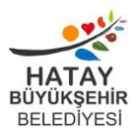 T.C. HATAY BÜYÜKŞEHİR BELEDİYESİ ULAŞIM DAİRESİ BAŞKANLIĞINATÜZEL KİŞİLER(ŞİRKETLER)PERSONEL TAŞIMACILIĞIGÜZERGÂH YENİLEME TALEBİ